MOLIMO VAS DA ISPUNJENI OBRAZAC NAJKASNIJE DO 30. STUDENOGA 2016. GODINE POŠALJETE AGENCIJI ZA LIJEKOVE I MEDICINSKE PROIZVODE PUTEM E-MAIL-a: konferencija@halmed.hr ili FAKS-a: +385 1 4884 119.Uplata kotizacije mora biti primljena najkasnije do 30. studenoga 2016. godine. Sve cijene uključuju PDV. Molimo Vas da kopiju uplatnice dostavite na e-mail adresu konferencija@halmed.hr ili telefaks: +385 1 4884 119, s naznakom da je za gospođu Evu Zeidan, najkasnije do 30. studenoga 2016. godine.OBRAZAC ZA REGISTRACIJU SIMPOZIJ O REGULATIVI LIJEKOVA „HALMED IZBLIZA – REGULATORNI POSTUPCI IZ NOVE PERSPEKTIVE”6. PROSINCA 2016.  |   Panorama Zagreb Hotel, Trg Krešimira Ćosića 9, Zagreb, Hrvatska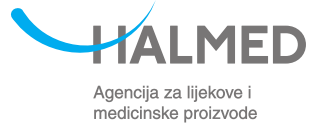 Kotizacija (uključuje radni ručak i stanke za kavu)Kotizacija (uključuje radni ručak i stanke za kavu)Kotizacija za zdravstvene radnike, sveučilišne djelatnike i studente800,00 KN + PDV = 1.000,00 KNKotizacija za regulatorna tijela950,00 KN + PDV = 1.187,50 KNKotizacija za nositelje odobrenja i ostale1.600,00 KN + PDV = 2.000,00 KNREGISTRACIJAMOLIMO VAS DA OBRAZAC ISPUNITE VELIKIM SLOVIMA. Prof.	Dr. 	 Mr. Pharm.	 Gđa. 	 Gosp.IMEPREZIMEČLANSKI BROJ S ISKAZNICE HLJK-a (ISPUNITI TREBAJU ČLANOVI HRVATSKE LJEKARNIČKE KOMORE)TVRTKA / USTANOVAOSNIVAČ / VLASNIK TVRTKE / USTANOVE (ISPUNITI TREBAJU ČLANOVI HRVATSKE LJEKARNIČKE KOMORE)RADNO MJESTOADRESA I KUĆNI BROJPOŠTANSKI BROJGRADDRŽAVATELEFONFAKSE-MAILOIB TVRTKE / USTANOVENAPOMENE (ALERGIJE, VEGETARIJANSKI MENU, POSEBNE POTREBE I SL.):NAČIN PLAĆANJA KOTIZACIJAKOTIZACIJU MOŽETE UPLATITI ISKLJUČIVO PUTEM PONUDE.NAČIN PLAĆANJA KOTIZACIJAKOTIZACIJU MOŽETE UPLATITI ISKLJUČIVO PUTEM PONUDE.NAKON PRIMITKA ISPUNJENOG OBRASCA, POSLAT ĆEMO VAM POTVRDU PRIMITKA I PONUDU SA DETALJIMA ZA PLAĆANJE. NAKON PRIMITKA ISPUNJENOG OBRASCA, POSLAT ĆEMO VAM POTVRDU PRIMITKA I PONUDU SA DETALJIMA ZA PLAĆANJE. Ponudu za plaćanje kotizacije (molimo odaberite): želim primiti e-mailom       želim primiti poštom       želim primiti telefaksom osobno ću podići u Agenciji za lijekove i medicinske proizvodeUplate trebaju sadržavati Vaše ime i prezime, tvrtku/ustanovu kao i broj ponude kako bismo osigurali ispravnu raspodjelu Vaše uplate.Sve bankovne troškove mora snositi uplatitelj. Bankovna doznakaPonudu za plaćanje kotizacije (molimo odaberite): želim primiti e-mailom       želim primiti poštom       želim primiti telefaksom osobno ću podići u Agenciji za lijekove i medicinske proizvodeUplate trebaju sadržavati Vaše ime i prezime, tvrtku/ustanovu kao i broj ponude kako bismo osigurali ispravnu raspodjelu Vaše uplate.Sve bankovne troškove mora snositi uplatitelj.Uplate trebaju sadržavati Vaše ime i prezime, tvrtku/ustanovu kao i broj ponude kako bismo osigurali ispravnu raspodjelu Vaše uplate.Sve bankovne troškove mora snositi uplatitelj.UVJETI OTKAZA Otkaz mora biti u pisanom obliku. Otkazi kotizacije podliježu troškovima: - do 30.11.2016. bez troškova- 5.12.2016. troškovi otkaza iznose 30% cijene kotizacije. - 6.12.2016. kao i NO SHOW će biti naplaćen u cijelosti. ORGANIZATOR zadržava pravo promijeniti mjesto i datume održavanja, ako je potrebno. Ako je događaj otkazan ORGANIZATOR nije odgovoran za putne troškove, rezervacije hotela ili drugih troškova nastalih za prijavljene sudionike. Sudionici su odgovorni za poništavanje vlastitih rezervacija.NAPOMENA: Ako niste primili potvrdu u roku od pet radnih dana, obratite se ORGANIZATORU.UVJETI OTKAZA Otkaz mora biti u pisanom obliku. Otkazi kotizacije podliježu troškovima: - do 30.11.2016. bez troškova- 5.12.2016. troškovi otkaza iznose 30% cijene kotizacije. - 6.12.2016. kao i NO SHOW će biti naplaćen u cijelosti. ORGANIZATOR zadržava pravo promijeniti mjesto i datume održavanja, ako je potrebno. Ako je događaj otkazan ORGANIZATOR nije odgovoran za putne troškove, rezervacije hotela ili drugih troškova nastalih za prijavljene sudionike. Sudionici su odgovorni za poništavanje vlastitih rezervacija.NAPOMENA: Ako niste primili potvrdu u roku od pet radnih dana, obratite se ORGANIZATORU.